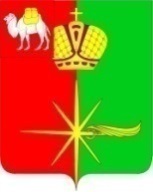 АДМИНИСТРАЦИЯ КАРТАЛИНСКОГО ГОРОДСКОГО ПОСЕЛЕНИЯЧЕЛЯБИНСКОЙ ОБЛАСТИПОСТАНОВЛЕНИЕОб установлении размера платы за содержание жилого помещения в многоквартирном доме, расположенном на территории Карталинского городского поселенияВ соответствии со статьями 156, 158 Жилищного кодекса Российской Федерации, Уставом Карталинского городского поселения, на основании решения Совета депутатов Карталинского городского поселения от 31.08.2022 года № 38 «О реализации полномочий органов местного самоуправления Карталинского городского поселения в части установления размера платы за содержание жилого помещения для нанимателей жилых помещений муниципального жилищного фонда и отдельных категорий собственников жилых помещений в многоквартирных домах, расположенных на территории Карталинского городского поселения»,администрация Карталинского городского поселения ПОСТАНОВЛЯЕТ1. Установить с 01.04.2024 года размер платы за содержание жилого помещения: для нанимателей жилых помещений по договорам социального найма и договорам найма жилых помещений муниципального жилищного фонда; собственников жилых помещений, которые не приняли решение о выборе способа управления многоквартирным домом; собственников жилых помещений, которые на общем собрании не приняли решение об установлении размера платы за содержание жилого помещения в многоквартирном доме, расположенном на территории Карталинского городского поселения, согласно приложению к настоящему постановлению.2. Постановление администрации Карталинского городского поселения от 31.01.2023 года № 32 «Об установлении размера платы за содержание жилого помещения в многоквартирном доме, расположенном на территории Карталинского городского поселения» отменить с 01.04.2024 года.23. Опубликовать настоящее постановление на официальном сайте администрации Карталинского городского поселения.4. Настоящее постановление вступает в силу с 01.04.2024 года. Глава Карталинского городского поселения                                                                           В.Н. ВеретаПРИЛОЖЕНИЕк постановлению администрацииКарталинского городского поселенияот___29.03.___ 2024 года №__139___Размер платы за содержание жилого помещения, включающую в себя плату за услуги, работы по управлению многоквартирным домом, за содержание и текущий ремонт общего имущества в многоквартирном доме, исходя из Минимального перечня услуг и работ, необходимых для обеспечения надлежащего содержания общего имущества в многоквартирном доме и не предусматривающего дополнительных работ и услуг для нанимателей по договору социального найма и по договорам найма жилых помещений муниципального жилищного фонда, а также собственников, которые не приняли решение о выборе способа управления многоквартирным домом, решение об установлении размера указанной платы в многоквартирном жилом домеКарталинского городского поселенияПримечание: В размере платы за содержание жилого помещения не учтены расходы на оплату холодной и горячей воды, электрической энергии потребляемых при содержании общего имущества в многоквартирном доме, а также на отведение сточных вод, в целях содержания общего имущества в многоквартирном доме. Данные расходы определяются управляющими организациями, товариществами собственников жилья, жилищными, жилищно-строительными кооперативами для каждого многоквартирного дома индивидуально в порядке, установленном жилищным законодательством Российской Федерации.В плате за содержание жилого помещения учтены налоги в соответствии с законодательством Российской Федерации.Расчет себестоимости работ по содержанию жилого помещения в многоквартирных домах выполнен в соответствии с минимальным перечнем работ по содержанию общего имущества многоквартирных домов, установленным постановлением Правительства Российской Федерации от 03.04.2013г. № 290 «О минимальном перечне услуг и работ, необходимых для обеспечения надлежащего содержания общего имущества в многоквартирном доме, и порядке их оказания и выполнения».«___29____»____03_____2024 г.___139_____г. Карталы№п/пТип благоустройства многоквартирного домаЕдиница измеренияРазмер платыс 01.04.2024 г.Содержание жилого помещения (без учета затрат на коммунальные ресурсы, потребляемые при содержании общего имущества в многоквартирном доме) по видам благоустройства:Содержание жилого помещения (без учета затрат на коммунальные ресурсы, потребляемые при содержании общего имущества в многоквартирном доме) по видам благоустройства:Содержание жилого помещения (без учета затрат на коммунальные ресурсы, потребляемые при содержании общего имущества в многоквартирном доме) по видам благоустройства:1)многоквартирные дома, с централизованным отоплением, ХВС, ВО, ВДГО, газ (пищеприготовление, нагрев воды), не оборудованные лифтом в подъезде, без  мусоропровода, с общедомовыми приборами учета энергоресурсов.руб./м223,342)многоквартирные дома, с централизованным отоплением, ХВС, ВО, газ (пищеприготовление, нагрев воды), не оборудованные лифтом в подъезде, без  мусоропровода, без общедомовых приборов учета энергоресурсов.руб./м222,003)многоквартирные дома, с централизованным отоплением, ГВС, ХВС, ВО, газ (пищеприготовление), не оборудованные лифтом в подъезде, без  мусоропровода, без общедомовых приборов учета энергоресурсов.руб./м222,004)многоквартирные дома, с централизованным отоплением, ХВС, ВО, без газа, не оборудованные лифтом в подъезде, без  мусоропровода, без ВДГО, с общедомовыми приборами учета энергоресурсов.руб./м221,585)многоквартирные дома, с централизованным отоплением, ХВС, ВО, без газа, не оборудованные лифтом в подъезде, без мусоропровода, без ВДГО, без общедомовых приборов учета энергоресурсов.руб./м220,246)многоквартирные дома, с автономным отоплением, ХВС, не оборудованные лифтом в подъезде, без  мусоропровода, без ВДГО, без общедомовых приборов учета энергоресурсов.руб./м220,247)многоквартирные дома, с централизованным отоплением, ХВС, не оборудованные лифтом в подъезде, без мусоропровода, без ВДГО, без общедомовых приборов учета энергоресурсов.руб./м220,248)многоквартирные дома, с централизованным отоплением, ХВС, ВО, ВДГО, газ (пищеприготовление, нагрев воды), не оборудованные лифтом в подъезде, без  мусоропровода,  с общедомовыми приборами учета энергоресурсов, без подвальных помещений.руб./м222,839)многоквартирные дома, с централизованным отоплением, ХВС, ВО, ВДГО, газ (пищеприготовление, нагрев воды), не оборудованные лифтом в подъезде, без  мусоропровода,  без общедомовых приборов учета энергоресурсов, без подвальных помещений.руб./м221,4910)многоквартирные дома, с централизованным отоплением, ХВС, ВО, газ (пищеприготовление, нагрев воды), не оборудованные лифтом в подъезде, без  мусоропровода,  без ВДГО, без общедомовых приборов учета энергоресурсов, без  подвальных помещений.руб./м219,7311)многоквартирные дома, с централизованным отоплением, ХВС, ВО, газ (пищеприготовление, нагрев воды), не оборудованные лифтом в подъезде, без  мусоропровода,  без ВДГО, с общедомовыми приборами учета энергоресурсов, без подвальных помещений.руб./м221,0712)многоквартирные дома, с централизованным отоплением, ХВС, ВО,ВДГО газ (пищеприготовление, нагрев воды), с общими кухнями,туалетами и блоками душевых, не оборудованные лифтом в подъезде, без  мусоропровода,   без общедомовых приборов учета энергоресурсов,руб./м220,2813)многоквартирные дома, с централизованным отоплением, ХВС, ВО, газ (пищеприготовление, нагрев воды), с общими кухнями,туалетами и блоками душевых, не оборудованные лифтом в подъезде, без мусоропровода, без общедомовых приборов учета энергоресурсов, без ВДГОруб./м218,52